Studies on virulence genes of Staphylococcus aureus isolated from mastitic cowsAshraf, A. Abd El-Tawab¹ ,Ahmad,M.Ammar², Fatma,I.Hofy¹, Sahar, R. Mohamed ³, Hala, S. Abubakr³¹Bacteriology, Immunology and Mycology Dep., Fac. of Vet. Med., Benha Univ., ²Bacteriology,Immunology and Mycology Dep., Fac. of Vet. Med., Zagazig Univ., ³Animal Health Research Institute(Dokki branch)Abstract Staphylococcus aureus is the most frequently bacterial pathogen causing clinical  and subclinical mastitis in cattle. In this research the mastitic cases (103) were classified into clinical and subclinical cases .(47,56) respectively.All milk samples  collected  from infected cows were subjected to bacteriological examination and molecular characterization of some Staphylococcus aureus isolates. Staphylococcus aureus was isolated from clinical and subclinical mastitic cows  in an incidence of (50%,17%)respectively . The application of  multiplex PCR on some Staph.aureus isolates (8) was effectively in detection of Coa. SpA, ,TST,HIg, CLF, nucgenes by amplification at a single amplicon at (630bp, 226 bp,326bp, 937bp, 638bp, 395bp respectively.)Keywords: S.aureus- cows- mastitis- Pcr- virulence genes1-Introduction :Milk is considered as an excellent medium for growing of many microorganisms. Milk can be contaminated with several bacteria during milking process from the milking personnel, utensils used for milking (Rehman et al., 2014). Mastitis is recognized as the most important dairy herd problems worldwide .Economic losses of mastitis include decrease in milk quantity and quality and high cost treatment. S.aureus is one of the most common etiological pathogens , causing intrammamry infections in dairy herds leading to serve economic losses in worldwide industry (OldeRiekerink et al., 2010). The main reservoir of S.aureus seems to be the infected quarter, and transmission between cows usually occurs during milking. S.aureus produces a spectrum of extra cellular protein toxins and virulence factors which are thought to contribute to the pathogenicity of the organism (Momtaz et al., 2010)while TST-1 is a superantigenic exotoxin that causes toxic shock syndrome(Fueyo et al 2005)The coa gene is one of the most important virulence factors for S.aureus  Expression of this gene is thought to enhance bacterial growth and promote infection in the face of the host defense mechanisms, such as phagocytosis (Aarestrup et al ., 1995 )  Pathogenesis of mastitis may be caused by extracellular toxins, enzymes and surface antigens (O’Riordan and Lee, 2004). Coagulase gene of S. aureus is considered an important virulence factor. Amplification of S. aureus coagulase gene (coa)has been recommended as an accurate method for identification of virulent strains of S. aureus(Morandi et al.2010) Sequencing of the coagulase gene shows great diversity in S. aureus population (Costa et al.2012). This study aimed to throw the light on the incidence of staphylococcus aureus in clinical and subclinical mastitis, the genotypic characterization of some S. aureus strains isolated from dairy cows suffering from mastitis and provided an overview on the distribution of virulence determinants of these S. aureus strains which contribute in bovine mastitis problem in the Egyptian farms .2-Material & methods 1-Samples A total of 412milk samples were collected  from clinically and sub clinically infected cases the samples were transferred in ice box directly with an hour to the laboratory with a minimum delay to be bacteriologically examined( Quinn et al., 2002).2-Bacteriological examination All samples were inoculated onto blood agar base (Merck) supplemented with 5%defibrinated sheep blood and mannitol salt agar plates and incubated aerobically at 37C°for 24h Suspected colonies were picked up for purification and subjected for identification microscopically and biochemically according to (Colle et al., 1996), Quinn et al., 2002 , Boerlin et al ., 2003 and Freitas et al., 2013)isolates were identified by conventional methods , including Gram staining, colony morphology , hemolysis test, catalase , coagulase and anaerobic fermentation of mannitol (konman et al .,1992). 3-Detection of virulence genes of Staphylococcus aureus by PCRPrimers for detection of 6virulence gene of Staphylococcus aureus ,these genes were Spa , hlyA, coa, tst,nuc and clfA. It was applied on 8 random isolates of Staphylococcus aureus following  QIAamp® DNA Mini kit instructions (catalogue no.M501DP100), Emerald Amp GT PCR mastermix (Takara) with code NO. rr310A and agarose gel electrophoreses (Sambrook et al., 1989)sequence of primer used are illustrated in Table 13- Results Detection of virulence genes of S.aureus isolated from mastitic cattlespa gene (protein A ) amplified at 226bp were 5 positive , 3 negative in an incidence of (62.2%) and (37.5%)  respectively as shown in Fig (1)Nuc gene (Thermonuclease )amplified at  395bp were 3 positive and 5 negative in an incidence of (37.5%) and (62.2%) respectively  also TST gene (Toxic shock syndrome gene) amplified at  326pb were 2 positive and 6 negative as (25%) and (75%) respectively  as shown in Fig (2),Coa gene (Coagulase gene) amplified at  630 bp were 4 positive , 4 negative as (50%) and (50%) in Fig (3)CLF gene (clumbing factor) amplified at 638bp where 3 were positive 5 negative in an incidence of (37.7%) and (62.6%) respectively as shown in (Fig 4)  also HI gene hemolysin gene amplified at 937 bp where 4  were positive and 4 negative  HI gene positive were (50%|) and negative were (50%).4-Discussion :Several virulence factors were produced by S. aureus including Coagulase protein which encoded by Coa gene which is important in the pathogenicity (Hassan et al., 2011). Through turn fibrinogen to fibrin which lead to abscessiation and persistence of microorganism in host tissue. Furthermore the  detection of Coagulase is considered to be virulence factor in intrammmary infection. Coagulase gene can be used as a simple and effective method for typing of S. aureus isolates from bovine mastitis . (McAdow et al.,2011 ).  In this study Coa gene was detected in five isolates (62.5%) and give a single Amplicon of 630 bp as shown in fig (3). This seem to be agree with (Enany et al., 2013) who recorded  a single amplicon of Coa genes at 600 bp of Staphylococcus aureus isolated from bovine mastitis. Moreover the findings reported by Cabral et al. (2004) suggesting that the amplicon of about 600 bp are predominant in bovine strains. Epidemiological studies indicates that S. aureus strains agents of mastitis produce a group of virulence factor and its believed that there is a relationship between severity of mastitis and the virulence factors produced by Staphylococcus aureus . Presence of clfA and hla gene(Fig. 4) and protein A considered as the staphylococcus species . 	Amplification of clumbing factor A(clfA)gene resulted in a single amplicon with a size of approximately 638bp for all (8)S. aureus strains indicating no size polymorphisms of this gene(clfA) . Amplification of S.aureus protein A gene spa resulted in a single amplicon with a size of approximately 226bp for 9 S. aureus out of 10 (90%)our  results revealed that  (5)isolates out of (8) tested (62.5%) have coa gene. Moreover coagulase gene tend to have different PCR products indicating the polymorphism of Coa gene. Staphylococcus aureus protein A (Spa) (Fig. 1) which encoded by the spa gene is a major important surface proteins of bacterial cell wall product which binds with FC region of immunoglobulin G and impairs the opsonisation of serum complement and phagocytosis by polymorpho nuclear leukocytes of the host immune system, so the decrease in spa on cell surface of S. aureus resulted in increasing number of free receptor sites for complement C3b and phagocytosis (Gao and Stewart, 2004).In this study amplification of spa gene of Staphylococcus aureus was detected at 229 bp in 6 isolates (75%), all 8 tested strain (32.6%) were positive for Spa gene (Fig 1). Mohammad et al.,(2015) achieved that spa gene can be used for typing the isolates of S.aureus. The detection of genetic polymorphisms in the X region of the spa gene can be used for typing of S. aureus. (Gao and Stewart 2004). Also (Karahan et al., 2011) concluded that detection of spa gene polymorphisms with coa-PCR proposed as good diagnostic methods for typing of Staphylococcus aureus isolates which provide important results for the assessment of effective strategies against staphylococcal mastitis control.In addition, some reports suggested that S. aureus strains that express SEC and TSST-1 in combination cause severe clinical mastitis that is unresponsive to treatment(Mehrotra et al 2000).The present study showed heterogeneity in the coa gene of S. aureus strains. In Pakistan similar findings were reported by (Khan et al. 2013; Momtaz et al.2010). Less variation in coa gene of S. aureus was found in the present study, which agrees with Mork et al. (2005) The PCR amplicons variation in size of coagulase gene could be due to polymorphism among different isolates obtained from different herds and previous studies have also confirmed PCR product variation using molecular analysis of the coagulase gene (Khan et al. 2013).		S.aureus is recognized worldwide as frequent cause of intramammary infections in dairy cows. The main reservoir of S. aureus seems to be the infected quarter, and transmission between cows usually occurs during milking. S. aureus produces a spectrum of extracellular protein toxins and virulence factors which are thought to contribute to the pathogenicity of the organism (Mouniret al., 2010).The ability of S. aureus to adhere to extracellular matrix proteins is thought to be essential for the colonization and the establishment of infections (Salasia et al., 2004).S.aureus possesses various adhesion genes, including clfA, fnbA (El-Sayed et al., 2005).PCR analyses of clfA genes Fig (4) in the investigated 8 strains suggesting an important role of these elements in the pathogenicity of bovine mastitis. However, Brody et al.,( 2008) found that some genes including clfA and S. aureus protein A gene spa were present in both antimicrobial resistant and susceptible isolates, statistical analysis showed there is a strong relationship with resistance patterns.Amplification of genes encoding clumping factor (clfA) and thermonuclease(nuc) gene by polymerase chain reaction was used for the genotypic characterization of isolated S. aureus strains. Amplification of the clumping factor (clfA) gene resulted in a single amplicon with a size of approximately 638 bpfor all 8 tested S. aureus strains isolated from raw milk samples indicating no size polymorphisms of this gene. While the amplification of the nuc gene (Fig. 2). Produced an amplicon of 395 bp in all 8 examined S. aureus isolated from raw milk samples . Specificity of the PCR products was demonstrated with 100% of the tested isolates .This specificity of S. aureuswas agreed to the results recorded by Ozkanet al . (2007) and Karahan et al . (2011) 5. ConclusionData presented in this study showed that a broad distribution of identical or closely related S. aureus clones are responsible for the mastitis situation in, Egypt. Due to S. aureus isolates from cows with bovine mastitis were found to differ in their gene patterns, genotypic characterization provided a better understanding of the distribution of the prevalent S. aureus clones among bovine mastitis isolates. This can aid in the investigation and control of S. aureus infections in dairy herds. Further studies aim to obtain more data about different species will be conducted indifferent regions in Egypt.5-References:Aarestrup FM, Dangler CA, Sordillo LM.(1995): Prevalence of coagulase gene polymorphism in Staphylococcus aureusisolates causing bovine mastitis. Can J Vet Res 1995;59:124–128.Boerlin, P., Kuhnert, P., Hussy, D. and Schaellibaum, M. 2003. Methods for identification of S. aureus in cases of bovine mastitis. J. Clin. Microbiol. 41 (2): 767-777.Brody, T., Yavatkar, A.S., Lin, Y., Ross, J., AKuzin, M.Kundu., Fann, Y. and Odenwald, W.F., 2008. Horizontal gene transfers link a human MRSA pathogen to contagious bovine mastitis bacteria. PLOS ONE, 3: 3074.Carbal , K.G.; Lammler, C.; Zschoc, M.; Langoni, H.; De Sa Me, Victoria , C. and Da Silva , A. (2004):Pheno – and genotyping of Staphylococcus aureus , isolated from bovine milk samples from Sao Paulo State , Brazil. Can. J. Microbiol. 50(11):901-909.Collee, J.G., Fraser, A.G., Marmion, B.P. and Stilmmow, A. 1996. Practical medical microbiology. 14th Ed. Churchill, Livingstone. New York.Costa,G.M., L.V. Paiva H.C.P. Figueiredo, A.R. Figueira, U.P. Pereira and N. Silva (2012). Population diversity of Staphylococcus aureus isolated from bovine mastitis in Brazilian dairy herds. Res. Vet. Sci. 93: 733-735.Enany , M.E.; Younes, S.; AL-gammal , A.M.; Salem and El Dieb, H.A(2013): Prevalence of coagulase (coa) gene and mec A gene of S. aureus isolated from bovine clinical mastitis . Seuz Canal Veterinary Medicine Journal , XVIII (1): 147-157.De FreitasGuimaraes F., Nobrega, D.B., Richini- Pereira, V.B., Marson, P.M., FigueiredoPantoja, J.C. and Langoni, H. 2013. Enterotoxin genes in coagulase- negative and coagulase-positive staphylococci isolated from bovine milk. J. Dairy Sci. 96:2866-2872.Duran, N.; Ozer, B.; Duran, G.G.; Onlen, Y. and Demir, C. (2012):Antibiotic resistance genes & susceptibility patterns in staphylococci. Indian J Med Res 135, pp 389-396.El-Sayed, Alber, A., Lammler, J.C., Bonner, B., Huhn, A., Kaleta and, E.F. and Zschock, M. 2005. PCR based detection of genes encoding virulence determinants in Staphylococcus aureus from birds.J . Vet. Med. B. Infect. Dis. Vet Public Health, 52: 38-44.Fueyo, J.M.; Mendoza, M.C.; Martin, M.C.(2005) Enterotoxins and toxic shock syndrome toxin in Staphylococcus aureus recovered from human nasal carriers and manually handled foods: Epidemiological and genetic findings. Microbes Infect. 2005, 7,187-194.Mounir M. Salem-Bekhit, Muharram, M.M., Ibrahim M.Alhosiny. M. and Ehab S.Y. Hashim. 2010. Molecular Detection of Genes Encoding Virulence Determinants in Staphylococcus aureusStrainsIsolatedfromBovine Mastitis. Journalof Applied Sciences Research, 6(2): 121-128.McClure J-A, Conly JM, Lau V, Elsayed S, Louie T, Hutchins W, Zhang K. (2006): Novel multiplex PCR assay for detection of the staphylococcal virulence marker Panton-Valentine leukocidin genes and simultaneous discrimination of methicillin-susceptible from -resistant staphylococci. J ClinMicrobiol 44: 1141-114.HassanMomtaz & ElaheTajbakhsh & EbrahimRahimi& Manochehr Momeni(2011) Coagulase gene polymorphism of Staphylococcus aureus isolated from clinical and sub-clinical bovine mastitis in Isfahan and Chaharma halva Bakhtiari provinces of Iran Comp ClinPathol (2011) 20:519-522Jha, V.C., Thakur, P.P., Yadov, J.N. and Rail, B. 1993. Epidemiological investigation of subclinical bovine mastitis in the eastern hills of Nepals. Vet. Rev. Kathmadu., 8(2): 25-39.Jha, V.C.; Thakur, R.P. and Yadov, J.N. (1994): Bacterial species isolated from clinical bovine mastitis and their antibiotic sensitivity patterns. Vet. Rev. Kathmandu., 9(1): 21-23.Gao, J.  and Stewart, G.C. (2004): Regulatory elements of the Staphylococcus aureus protein A (Spa) promoter. J.Bacteriol, 186:3738-3748.Hassan M, Ebrahim R and Elaha, T.( 2010)Detection of some virulence factors in Staphylococcus aureus isolated from clinical and subclinical bovine Mastitis African J.of Bacteriology vol 9(25)pp:3753-3758, 21 June Koneman, E. W., Allen, S.D., Janda, W.M., Schrechenberger, P.C. and Winn, W.C. 1992. colour Atlas and textbook of diagnostic microbiology (Fourth edition), 1979, 1983, 1988, 1992 by J. B. Lippincott Company.Koneman, E. W.; Allen, S.D.; Dowel, V.R.; Schrechen,w.m.; Berrjer, P.C. and Winn, W.C.(1994). Color Atlas and text book of di-agnostic microbiology. J.B. Lippincott Co. Philadelphia, USA.Karahan , M.; Acik, M.N. and Cetinkaya, B.(2011): Investigation of virulence genes by PCR in Staphylococcus aureus isolates originated from subclinical bovine mastitis in Turkey . Pak Vet J, 31(3): 249-253.Khan, A., R. Hussain, M.T. Javed and F. Mahmood (2013). Molecular analysis of virulent genes (coa and spa) of Staphylococcus aureus involved in natural cases of bovine mastitis. Pakistan. J. Agri. Sci. 50: 739-743.Mcadow, M.; Kim, H.K.;Dedent , A.C.; Hendrickx, A.P.;Schneewind , O. and Missiakas, M.(2011): Preventing Staphylococcus aureus sepsis through the inhibition of its agglutination in blood . PLoSPathog. 7, e1002307.Mohammed S., Abdelrahman M. and Abdulla ,D., (2015):Phenotypic and genotypic detection of virulence factors of staphylococcus aureus isolated from clinical and subclinical mastitis in cattle Veterinary World J. :2231-0916.Momtaz,H.,Rahimi,E.,Tajbakhsh,E.(2010):Detection of some virulence factors in Staphylococcus aureus isolated from clinical and subclinical bovine mastitis in Iran.AfricanJ.of Biotechnology, 9(25):3753-3758.Morandi, S., M. Brasca, R. Lodi, L. Brusetti, C. Andrighetto, and A. Lombardi (2010). Biochemical profiles, restriction fragment length polymorphism (RFLP), random amplified polymorphic DNA (RAPD) and multilocus variable number tandem repeat analysis (MLVA) for typing Staphylococcus aureusisolated from dairy products. Res. Vet. Sci. 88: 427-435.Mork, T., T. Tollersrud, B. Kvitle, J. Jorgensen and S. Waage (2005). Comparison of Staphylococcus aureus genotypes recovered from cases of bovine, ovine, and caprine mastitis. J.Clin. Microbiol. 43: 3979-3984OldeRiekerink,R.G.,Barekma,H.W.,Scholl,D.T.,Poole,D.E.,Kelton D.F(2010):management practices associated with bulk-milk prevalence of S.aureus in Canadian dairy farms . Prev.Vet.Med.,97(1):20-28O’Riordan, K. and J.C. Lee (2004). Staphylococcus aureus capsular polysaccharides. Clin. Microbiol. Rev. 17: 218-234.Ozkan ,A.; Cemil, D.;Hulya, T.; Zafer, C.;Yaflar, E. and Gokhan , D. (2007):Coagulase gene polymorphism of Staphylococcus aureus isolated from subclinical mastitis .Turk.J.Vet. Anim.Sci.,31(4):253-257.Quinn, P.J., Makey, B.K., Carter, M.E., Donnelly, W.J. and Leonard, F.C. 2002.Veterinary Microbiology and Microbial Diseases. Blackwell Science Ltd.Rasositis,O.M., Blood, D.C.,Gay,  C.C.(1994):Veterinary Medicine 8thed.ElBSBailliereTiendall London.Rehman MU, Rashid M, Sheikh JA, Bhat MA (2014). Molecular epidemiology and antibiotic resistance pattern of enteropathogenicEscherichiacoliisolated from bovines and their handlers in Jammu, India. Journal of Advanced Veterinary and Animal Research, 1: 177-181.Sambrook, J.; Fritscgh, E.F.;andMentiates (1989):Molecular coloning. A laboratory manual. Vol !., Cold spring Harbor Laboratotry press, New York.Salasia, SI, Z. Khusnan, R.C. Lamme and M. Zschock (2004). Comparative studies on pheno and genotypic properties of Staphylococcus aureusisolated from bovine subclinical mastitis in central Java in Indonesia and Hesse in Germany. J. Vet. Sci. 5: 103-109.Table (10) The results of PCR amplification of tested S. aureus isolates (8):	No 	%	no 	%Percentage were calculated according to the no. of tested S. aureus isolates (8)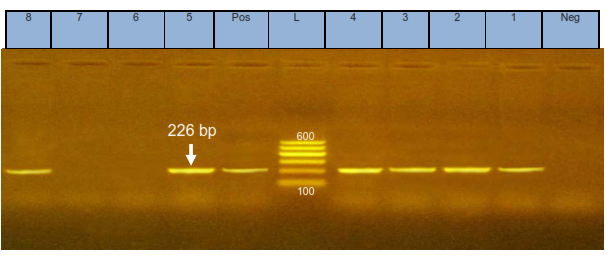 Fig (1): SPA gene. Lane M: 100-600 pb DNA ladder. Neg: Negative control. Pos: positive control 226bp.Lane: 1,2,3,4,8 pos. Lane: 6,7 Neg.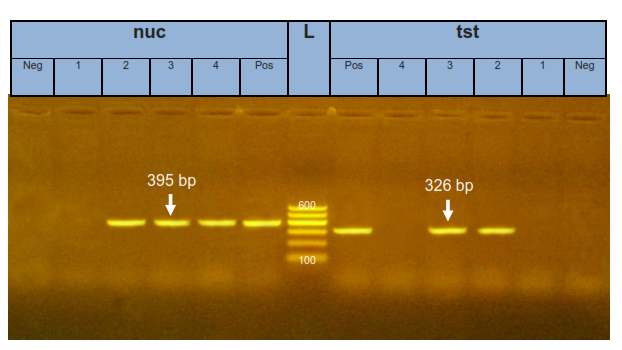 Fig (2): NUC gene. Lane M: 100-600 pb DNA ladder. Neg: Negative control. Pos: positive control 630bp.Lane: 2,3,4, pos. Lane: 1 Neg.TST gene Lane M: 100-600 pb DNA ladder. Neg: Negative control. Pos: positive control 326pb.Lane: 2,3 pos. Lane: 1,4 Neg.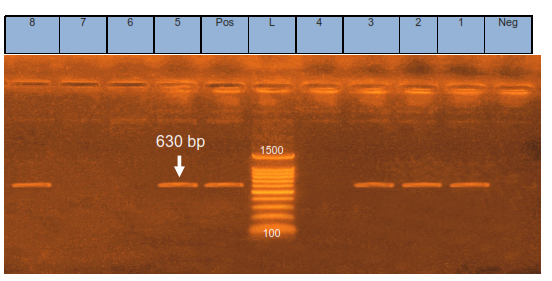 Fig (3): Co a gene. Lane M: 100-1500 pb DNA ladder .Neg: Negative control. Pos: positive control 630bp.Lane: 1,2,3, 8 pos. Lane: 4,6,7, Neg.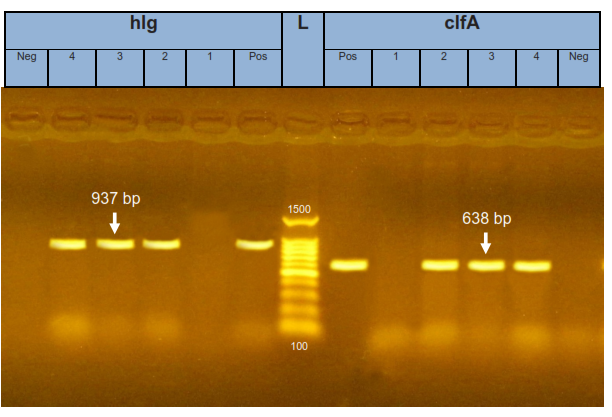 Fig. (4) CLFA gene. Lane M: 100-1500 pb DNA ladder.Neg: Negative control. Pos: positive control 638bp.Lane: 2,3,4  pos. Lane: 1 Neg. Hlg gene. Lane M: 100-1500 pb DNA ladder. Neg: Negative control. Pos: positive control 937bp.Lane: 2,3,4 8 pos. Lane: 1 Neg.Tested genes 	positive	Negative Spa 	5	62.2	3	37.5Nuc 	3	37.5	5	62.2Tst 	2	25		6	75Coa 	4	50	   	4	50Hlg 	4	50	4	50Clfa 	3	37.5	5	62.2